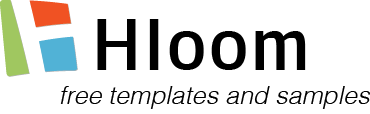 Credit Card Authorization FormRecurring Monthly Charges for COMPANY NAMEDate:Date:Date:Date:Date:Date:Company Name:Company Name:Company Name:Company Name:Company Name:Company Name:Customer Account Number:Customer Account Number:Customer Account Number:Customer Account Number:Customer Account Number:Customer Account Number:Credit Card Type:	□ Visa/MasterCard	□ American Express	□ DiscoverCredit Card Type:	□ Visa/MasterCard	□ American Express	□ DiscoverCredit Card Type:	□ Visa/MasterCard	□ American Express	□ DiscoverCredit Card Type:	□ Visa/MasterCard	□ American Express	□ DiscoverCredit Card Type:	□ Visa/MasterCard	□ American Express	□ DiscoverCredit Card Type:	□ Visa/MasterCard	□ American Express	□ DiscoverCardholder’s Name (as shown on credit card):Cardholder’s Name (as shown on credit card):Cardholder’s Name (as shown on credit card):Cardholder’s Name (as shown on credit card):Cardholder’s Name (as shown on credit card):Cardholder’s Name (as shown on credit card):Card Billing Address:Card Billing Address:Card Billing Address:Card Billing Address:Card Billing Address:Card Billing Address:Amount: *****This amount represents the initial recurring monthly charge (as of the date signed). In the event you alter the product order, the recurring charge will differ.*This amount represents the initial recurring monthly charge (as of the date signed). In the event you alter the product order, the recurring charge will differ.*This amount represents the initial recurring monthly charge (as of the date signed). In the event you alter the product order, the recurring charge will differ.*This amount represents the initial recurring monthly charge (as of the date signed). In the event you alter the product order, the recurring charge will differ.*This amount represents the initial recurring monthly charge (as of the date signed). In the event you alter the product order, the recurring charge will differ.*This amount represents the initial recurring monthly charge (as of the date signed). In the event you alter the product order, the recurring charge will differ.AUTHORIZATION I hereby authorize COMPANY NAME to charge the indicated credit card monthly for fees associated with services provided, including, if necessary, adjustments for any changes to my account. I agree that the periodic charge will be applied to my credit card according to my COMPANY NAME account billing cycle, and in order to cancel the recurring billing process, I am required to contact COMPANY NAME one (1) month in advance to either cancel the associated COMPANY NAME account, or arrange for an alternative method of payment. I understand that COMPANY NAME will not mail me any invoices or bills. I agree that if I have any problems or questions regarding my account or any services provided by COMPANY NAME, I will contact COMPANY NAMEfor assistance. I also agree that I will not dispute any charges with my credit card company without first making a good faith effort to remedy the situation directly with COMPANY NAME. I guarantee and warrant that I am the legal card holder for this credit card and that I am legally authorized to enter into this recurring credit card billing agreement with COMPANY NAME. AUTHORIZATION I hereby authorize COMPANY NAME to charge the indicated credit card monthly for fees associated with services provided, including, if necessary, adjustments for any changes to my account. I agree that the periodic charge will be applied to my credit card according to my COMPANY NAME account billing cycle, and in order to cancel the recurring billing process, I am required to contact COMPANY NAME one (1) month in advance to either cancel the associated COMPANY NAME account, or arrange for an alternative method of payment. I understand that COMPANY NAME will not mail me any invoices or bills. I agree that if I have any problems or questions regarding my account or any services provided by COMPANY NAME, I will contact COMPANY NAMEfor assistance. I also agree that I will not dispute any charges with my credit card company without first making a good faith effort to remedy the situation directly with COMPANY NAME. I guarantee and warrant that I am the legal card holder for this credit card and that I am legally authorized to enter into this recurring credit card billing agreement with COMPANY NAME. AUTHORIZATION I hereby authorize COMPANY NAME to charge the indicated credit card monthly for fees associated with services provided, including, if necessary, adjustments for any changes to my account. I agree that the periodic charge will be applied to my credit card according to my COMPANY NAME account billing cycle, and in order to cancel the recurring billing process, I am required to contact COMPANY NAME one (1) month in advance to either cancel the associated COMPANY NAME account, or arrange for an alternative method of payment. I understand that COMPANY NAME will not mail me any invoices or bills. I agree that if I have any problems or questions regarding my account or any services provided by COMPANY NAME, I will contact COMPANY NAMEfor assistance. I also agree that I will not dispute any charges with my credit card company without first making a good faith effort to remedy the situation directly with COMPANY NAME. I guarantee and warrant that I am the legal card holder for this credit card and that I am legally authorized to enter into this recurring credit card billing agreement with COMPANY NAME. AUTHORIZATION I hereby authorize COMPANY NAME to charge the indicated credit card monthly for fees associated with services provided, including, if necessary, adjustments for any changes to my account. I agree that the periodic charge will be applied to my credit card according to my COMPANY NAME account billing cycle, and in order to cancel the recurring billing process, I am required to contact COMPANY NAME one (1) month in advance to either cancel the associated COMPANY NAME account, or arrange for an alternative method of payment. I understand that COMPANY NAME will not mail me any invoices or bills. I agree that if I have any problems or questions regarding my account or any services provided by COMPANY NAME, I will contact COMPANY NAMEfor assistance. I also agree that I will not dispute any charges with my credit card company without first making a good faith effort to remedy the situation directly with COMPANY NAME. I guarantee and warrant that I am the legal card holder for this credit card and that I am legally authorized to enter into this recurring credit card billing agreement with COMPANY NAME. AUTHORIZATION I hereby authorize COMPANY NAME to charge the indicated credit card monthly for fees associated with services provided, including, if necessary, adjustments for any changes to my account. I agree that the periodic charge will be applied to my credit card according to my COMPANY NAME account billing cycle, and in order to cancel the recurring billing process, I am required to contact COMPANY NAME one (1) month in advance to either cancel the associated COMPANY NAME account, or arrange for an alternative method of payment. I understand that COMPANY NAME will not mail me any invoices or bills. I agree that if I have any problems or questions regarding my account or any services provided by COMPANY NAME, I will contact COMPANY NAMEfor assistance. I also agree that I will not dispute any charges with my credit card company without first making a good faith effort to remedy the situation directly with COMPANY NAME. I guarantee and warrant that I am the legal card holder for this credit card and that I am legally authorized to enter into this recurring credit card billing agreement with COMPANY NAME. AUTHORIZATION I hereby authorize COMPANY NAME to charge the indicated credit card monthly for fees associated with services provided, including, if necessary, adjustments for any changes to my account. I agree that the periodic charge will be applied to my credit card according to my COMPANY NAME account billing cycle, and in order to cancel the recurring billing process, I am required to contact COMPANY NAME one (1) month in advance to either cancel the associated COMPANY NAME account, or arrange for an alternative method of payment. I understand that COMPANY NAME will not mail me any invoices or bills. I agree that if I have any problems or questions regarding my account or any services provided by COMPANY NAME, I will contact COMPANY NAMEfor assistance. I also agree that I will not dispute any charges with my credit card company without first making a good faith effort to remedy the situation directly with COMPANY NAME. I guarantee and warrant that I am the legal card holder for this credit card and that I am legally authorized to enter into this recurring credit card billing agreement with COMPANY NAME. Signature of Card holderSignature of Card holderSignature of Card holderDate signed